Áldást, békességet kívánok!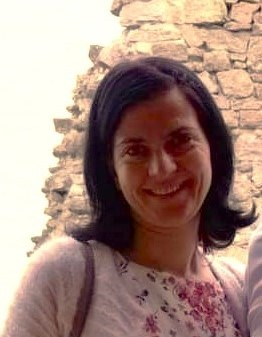 Pecsukné Hajdú Katalin Tünde vagyok, református vallású                                                                     tan tanító - hittanoktató.„Mid van, mit nem kaptál?” (1Korinthus 4,7)Sokszor eszembe jut Pál Apostol intése, amit a korinthusiaknak címez,                                       óvva óvva őket a gőgösségtől.Mit kaptam?Kaptam szerető, hívő, ma is Krisztusnak hűséggel szolgáló szülőket. A gyermekek között végzett misszió, szolgálat gyakorlatát, módszertanát szinte az anyatejjel együtt kaptam.Kaptam 4 testvért. Nagycsalád vesz körül. Hangsúlyos számunkra az együtt töltött idő, az összetartozás, a számíthatunk egymásra tudata és megélése.17 évesen meghívást kaptam akkori gyülekezetemben, a Rákosligeti Református Egyházközségben, hogy a gyermekek közötti szolgálatban segédkezzem, majd szolgálóként részt vettem mind a vasárnapi gyermek-istentiszteleteken, mind a nyári táborokban. Ezt főiskolai tanulmányaim alatt is, egészen házasságkötésemig végeztem gyülekezetemben, majd 2009-ig a Skót Misszió budapesti gyülekezetében, a St. Columba's Church–ben, ahol férjem beosztott lelkipásztor volt.1998 júniusában kézhez kaptam tanító – református hittanoktató, ének – zene műveltségi területű diplomámat a Károli Gáspár Református Egyetem Pedagógiai Karán Nagykőrösön. Ugyanezen év őszén kezdtem meg tanítói munkámat a kerületi Pál Apostol Katolikus Óvoda, Általános Iskola és Gimnáziumban.Istentől kaptam egy drága, szerető férjet Dr. Pecsuk Ottót, akivel 2006-ban kötöttünk házasságot. Első házassági évfordulónk hajnalán kaptuk 1. gyermekünket, Perennát, akit három testvér követett 2009, 2010 és 2013-ban: Nándor, Johanna és Laura. Férjem lelkiismeretes elköteleződésének Isten és a Biblia ügye iránt, valamint példaértékű teherbírásának köszönhetően 14 otthon töltött évet kaptam a gyermeknevelés örömteli és cseppet sem pihentető feladatának végzésére.Mind a 4 gyermekünk református intézményben tanul. Két idősebb gyermekünk a Gödöllői Református Líceum Kollégiumában, két kisebb leányunk pedig ennek az iskolának tanulója.Az utóbbi évtized alatt sokat változott a pedagógia módszertana, mert nagyot változott a világ. A gyerekek is, de a hozzájuk vezető út nem: türelem, szeretet, jelenlét (elérhetőség, példaadás), hitelességFontosnak tartom, hogy a gyerekek ne csak szlogenként hallják: „az iskola második otthonunk”, hanem érezzék is! A reggeli áhítatok, beszélgetések megteremtik a bizalmi légkört. Kérdezhetnek, elmondhatják, ami a kis lelküket nyomja. Együtt imádkozunk családtagokért, helyzetek megoldásáért. Együtt adunk hálát örömökért, sikerekért.Digitalizált világ lettünk, de ettől függetlenül és pont ezért nagyon fontosnak tartom, hogy megszeressék a könyveket, az írást ne csak megtanulják, de használják is. A matematika pedig ne csak a kockás füzet teleírásáról szóljon, hanem akár észrevétlenül is, de mindenképp játékosan tapasztalják és tanulják meg, hogy a teremtett világban milyen előkelő helye van a számoknak, a logikának. Konfirmációmra a Jelenések könyvéből kaptam egy jól ismert igeverset:„Légy hű mindhalálig és neked adom az élet koronáját.” (Jel 2,10)Isten iránti hűséggel és hálával igyekszem élni a mindennapokat, nevelni férjemmel a gyermekeinket és átadni az iskolában mindazt, amit kaptam. Keresem a lehetőséget a folyamatos fejlődésre, nevelési, módszertani továbbképzéseken veszek részt.Szeretettel várom gyermekükkel együtt az iskolanyitogató találkozásokra!